MINISTÉRIO DA EDUCAÇÃOUNIVERSIDADE FEDERAL DO PIAUÍPRÓ-REITORIA DE ASSUNTOS ESTUDANTIS E COMUNITÁRIOSCOORDENADORIA DE ASSISTÊNCIA COMUNITÁRIASERVIÇO DE BENEFÍCIO AO ESTUDANTECampus Universitário Ministro Petrônio Portela, Bairro Ininga, Teresina, Piauí, Brasil; CEP 64049-550SG – 14 . Telefones: (86) 3215 5642/ 3215 5645; Fax (86) 3215 5640PROGRAMA DE ISENÇÃO DE TAXA DE ALIMENTAÇÃOTERMO DE COMPROMISSOEu_________________________________________ Fone: ______________,Natural de __________________________________ CPF________________, 
residindo à rua____________________________________ nº_____________,
Bairro_____________________ Cidade___________________ Zona _______,
aluno do curso de ___________________________ matrícula nº___________,


Assumo o compromisso de utilizar todas as refeições que me foram concedidas pela Pró-Reitoria de Assunto Estudantis e Comunitários – PRAEC, conforme normas e orientações estabelecidas pelo Serviço de Beneficio ao Estudante.     Declaro estar ciente, de que a desistência ou reprovação em qualquer das disciplinas nas quais me matriculei, poderão me impedir de continuar fazendo jus ao benefício. Cidade: ______________________________
Data: ___/___/____




                _____________________________________________________
                                        Assinatura do Estudante (Por Extenso)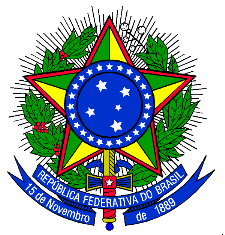 